DOMANDA DI AMMISSIONE AL CSV VDA - ODV E DICHIRAZIONE SOSTITUTIVA DI CERTIFICAZIONE O DI ATTO DI NOTORIETA’ AI SENSI DEGLI ARTICOLI 46, 47 E 77BIS DEL DPR 445/2000Il sottoscritto _________________________________________ nato a _____________________ il __________________ e residente a ______________________________ provincia di ________ in Via ______________________________________________________________ n. ________ CAP___________ codice fiscale ___________________________ telefono __________________ e-mail ________________________________________ in qualità di legale rappresentante dell’Ente del Terzo Settore __________________________________________________________ sigla ______________________ con sede legale nel Comune di ___________________________ nella Regione Valle d’Aosta in Via ____________________________________________ n. ____ CAP _______________ codice fiscale ___________________________________________ telefono __________________ e-mail _________________________________________ CHIEDE AL CONSIGLIO DIRETTIVO che l’ente che rappresenta sia iscritto al CSV VDA – ODV eDICHIARAche tale Ente è iscritto in uno dei seguenti registri: Registro regionale delle Organizzazioni di Volontariato e delle Associazioni di promozione sociale di cui alla l.r. 16/2005, provvedimento n. ________ del _________________; Registro delle Associazioni di Promozione Sociale di cui alla Legge 383/2000, provvedimento n. ________ del __________________; Anagrafe unica per le Onlus tenuto dall’Agenzia delle Entrate presso la direzione regionale di  ___________________________, provvedimento n. _______ del _____________;Altro Registro previsto dall’attuale normativa inerente Enti del Terzo Settore: ___________________________________________________________________ (indicare tipologia registro e estremi iscrizione) DICHIARA ALTRESÌdi riconoscersi nei principi, valori e norme statutarie e di assumere gli obblighi connessi alla qualità di socio eSI IMPEGNAad accettare le norme dello statuto sociale e dei regolamenti interni, a osservare le disposizioni emanate dall’Assemblea e dal Consiglio direttivo e a partecipare alla vita associativaE TAL FINE ALLEGAcopia dell’Atto costitutivo e dello Statuto dell’ente debitamente registrati;copia dell’assegnazione del Codice Fiscale da cui risuliano i dati dell’ente del Terzo settore;copia dell’iscrizione dell’ente al Registro operante medio tempore o nel RUNTS - Registro unico nazionale del Terzo settore indicati sopra;ultimo bilancio consuntivo approvato e copia del verbale di approvazione da parte dell’Assemblea, sottoscritto dal Presidente e dal segretario verbalizzante. Nel caso di enti di recente costituzione, che non abbiano ancora approvato il primo bilancio, è comunque necessario allegare la situazione contabile al momento della domanda di ammissione a firma del legale rappresentante;informazioni sulle attività svolte dall’ente e sulla presenza territoriale che attesti l’operatività in Valle d’Aosta;copia del verbale del Consiglio direttivo in cui si attesta la volontà da parte dell’ente di essere ammesso come associato di CSV VDA – ODV;copia fotostatica non autenticata di un documento di identità del legale rappresentante.Aosta _______________ Data ________________ Il dichiarante ________________________Estratto dal Reg.UE n. 679/2016Articolo 15 Diritto di accesso dell'interessato1.   L'interessato ha il diritto di ottenere dal titolare del trattamento la conferma che sia o meno in corso un trattamento di dati personali che lo riguardano e in tal caso, di ottenere l'accesso ai dati personali e alle seguenti informazioni:a) le finalità del trattamento;b) le categorie di dati personali in questione;c)i destinatari o le categorie di destinatari a cui i dati personali sono stati o saranno comunicati, in particolare se destinatari di paesi terzi o organizzazioni internazionali;d) quando possibile, il periodo di conservazione dei dati personali previsto oppure, se non è possibile, i criteri utilizzati per determinare tale periodo;e) l'esistenza del diritto dell'interessato di chiedere al titolare del trattamento la rettifica o la cancellazione dei dati personali o la limitazione del trattamento dei dati personali che lo riguardano o di opporsi al loro trattamento;f) il diritto di proporre reclamo a un'autorità di controllo;g) qualora i dati non siano raccolti presso l'interessato, tutte le informazioni disponibili sulla loro origine;h) l'esistenza di un processo decisionale automatizzato, compresa la profilazione di cui all'articolo 22, paragrafi 1 e 4, e, almeno in tali casi, informazioni significative sulla logica utilizzata, nonché l'importanza e le conseguenze previste di tale trattamento per l'interessato.2.   Qualora i dati personali siano trasferiti a un paese terzo o a un'organizzazione internazionale, l'interessato ha il diritto di essere informato dell'esistenza di garanzie adeguate ai sensi dell'articolo 46 relative al trasferimento.3.   Il titolare del trattamento fornisce una copia dei dati personali oggetto di trattamento. In caso di ulteriori copie richieste dall'interessato, il titolare del trattamento può addebitare un contributo spese ragionevole basato sui costi amministrativi. Se l'interessato presenta la richiesta mediante mezzi elettronici, e salvo indicazione diversa dell'interessato, le informazioni sono fornite in un formato elettronico di uso comune.4.   Il diritto di ottenere una copia di cui al paragrafo 3 non deve ledere i diritti e le libertà altrui.Articolo 16 Diritto di rettificaL'interessato ha il diritto di ottenere dal titolare del trattamento la rettifica dei dati personali inesatti che lo riguardano senza ingiustificato ritardo. Tenuto conto delle finalità del trattamento, l'interessato ha il diritto di ottenere l'integrazione dei dati personali incompleti, anche fornendo una dichiarazione integrativa.Articolo 17 Diritto alla cancellazione («diritto all'oblio»)1.   L'interessato ha il diritto di ottenere dal titolare del trattamento la cancellazione dei dati personali che lo riguardano senza ingiustificato ritardo e il titolare del trattamento ha l'obbligo di cancellare senza ingiustificato ritardo i dati personali, se sussiste uno dei motivi seguenti:a) i dati personali non sono più necessari rispetto alle finalità per le quali sono stati raccolti o altrimenti trattati;b) l'interessato revoca il consenso su cui si basa il trattamento conformemente all'articolo 6, paragrafo 1, lettera a), o all'articolo 9, paragrafo 2, lettera a), e se non sussiste altro fondamento giuridico per il trattamento;c) l'interessato si oppone al trattamento ai sensi dell'articolo 21, paragrafo 1, e non sussiste alcun motivo legittimo prevalente per procedere al trattamento, oppure si oppone al trattamento ai sensi dell'articolo 21, paragrafo 2;d) i dati personali sono stati trattati illecitamente;e) i dati personali devono essere cancellati per adempiere un obbligo legale previsto dal diritto dell'Unione o dello Stato membro cui è soggetto il titolare del trattamento;f) i dati personali sono stati raccolti relativamente all'offerta di servizi della società dell'informazione di cui all'articolo 8, paragrafo 1.2.   Il titolare del trattamento, se ha reso pubblici dati personali ed è obbligato, ai sensi del paragrafo 1, a cancellarli, tenendo conto della tecnologia disponibile e dei costi di attuazione adotta le misure ragionevoli, anche tecniche, per informare i titolari del trattamento che stanno trattando i dati personali della richiesta dell'interessato di cancellare qualsiasi link, copia o riproduzione dei suoi dati personali.3.   I paragrafi 1 e 2 non si applicano nella misura in cui il trattamento sia necessario:a) per l'esercizio del diritto alla libertà di   e di informazione;b) per l'adempimento di un obbligo legale che richieda il trattamento previsto dal diritto dell'Unione o dello Stato membro cui è soggetto il titolare del trattamento o per l'esecuzione di un compito svolto nel pubblico interesse oppure nell'esercizio di pubblici poteri di cui è investito il titolare del trattamento;c) per motivi di interesse pubblico nel settore della sanità pubblica in conformità dell'articolo 9, paragrafo 2, lettere h) e i), e dell'articolo 9, paragrafo 3;d) a fini di archiviazione nel pubblico interesse, di ricerca scientifica o storica o a fini statistici conformemente all'articolo 89, paragrafo 1, nella misura in cui il diritto di cui al paragrafo 1 rischi di rendere impossibile o di pregiudicare gravemente il conseguimento degli obiettivi di tale trattamento; oe) per l'accertamento, l'esercizio o la difesa di un diritto in sede giudiziaria.Articolo 18 Diritto di limitazione di trattamento1.   L'interessato ha il diritto di ottenere dal titolare del trattamento la limitazione del trattamento quando ricorre una delle seguenti ipotesi:a) l'interessato contesta l'esattezza dei dati personali, per il periodo necessario al titolare del trattamento per verificare l'esattezza di tali dati personali;b) il trattamento è illecito e l'interessato si oppone alla cancellazione dei dati personali e chiede invece che ne sia limitato l'utilizzo;c) benché il titolare del trattamento non ne abbia più bisogno ai fini del trattamento, i dati personali sono necessari all'interessato per l'accertamento, l'esercizio o la difesa di un diritto in sede giudiziaria;d) l'interessato si è opposto al trattamento ai sensi dell'articolo 21, paragrafo 1, in attesa della verifica in merito all'eventuale prevalenza dei motivi legittimi del titolare del trattamento rispetto a quelli dell'interessato.2.   Se il trattamento è limitato a norma del paragrafo 1, tali dati personali sono trattati, salvo che per la conservazione, soltanto con il consenso dell'interessato o per l'accertamento, l'esercizio o la difesa di un diritto in sede giudiziaria oppure per tutelare i diritti di un'altra persona fisica o giuridica o per motivi di interesse pubblico rilevante dell'Unione o di uno Stato membro.3.   L'interessato che ha ottenuto la limitazione del trattamento a norma del paragrafo 1 è informato dal titolare del trattamento prima che detta limitazione sia revocata.Articolo 19 Obbligo di notifica in caso di rettifica o cancellazione dei dati personali o limitazione del trattamentoIl titolare del trattamento comunica a ciascuno dei destinatari cui sono stati trasmessi i dati personali le eventuali rettifiche o cancellazioni o limitazioni del trattamento effettuate a norma dell'articolo 16, dell'articolo 17, paragrafo 1, e dell'articolo 18, salvo che ciò si riveli impossibile o implichi uno sforzo sproporzionato. Il titolare del trattamento comunica all'interessato tali destinatari qualora l'interessato lo richieda.Articolo 20 Diritto alla portabilità dei dati1.   L'interessato ha il diritto di ricevere in un formato strutturato, di uso comune e leggibile da dispositivo automatico i dati personali che lo riguardano forniti a un titolare del trattamento e ha il diritto di trasmettere tali dati a un altro titolare del trattamento senza impedimenti da parte del titolare del trattamento cui li ha forniti qualora:a) il trattamento si basi sul consenso ai sensi dell'articolo 6, paragrafo 1, lettera a), o dell'articolo 9, paragrafo 2, lettera a), o su un contratto ai sensi dell'articolo 6, paragrafo 1, lettera b); eb) il trattamento sia effettuato con mezzi automatizzati.2.   Nell'esercitare i propri diritti relativamente alla portabilità dei dati a norma del paragrafo 1, l'interessato ha il diritto di ottenere la trasmissione diretta dei dati personali da un titolare del trattamento all'altro, se tecnicamente fattibile.3.   L'esercizio del diritto di cui al paragrafo 1 del presente articolo lascia impregiudicato l'articolo 17. Tale diritto non si applica al trattamento necessario per l'esecuzione di un compito di interesse pubblico o connesso all'esercizio di pubblici poteri di cui è investito il titolare del trattamento.4.   Il diritto di cui al paragrafo 1 non deve ledere i diritti e le libertà altrui.Articolo 21 Diritto di opposizione1.   L'interessato ha il diritto di opporsi in qualsiasi momento, per motivi connessi alla sua situazione particolare, al trattamento dei dati personali che lo riguardano ai sensi dell'articolo 6, paragrafo 1, lettere e) o f), compresa la profilazione sulla base di tali disposizioni. Il titolare del trattamento si astiene dal trattare ulteriormente i dati personali salvo che egli dimostri l'esistenza di motivi legittimi cogenti per procedere al trattamento che prevalgono sugli interessi, sui diritti e sulle libertà dell'interessato oppure per l'accertamento, l'esercizio o la difesa di un diritto in sede giudiziaria.2.   Qualora i dati personali siano trattati per finalità di marketing diretto, l'interessato ha il diritto di opporsi in qualsiasi momento al trattamento dei dati personali che lo riguardano effettuato per tali finalità, compresa la profilazione nella misura in cui sia connessa a tale marketing diretto.3.   Qualora l'interessato si opponga al trattamento per finalità di marketing diretto, i dati personali non sono più oggetto di trattamento per tali finalità.4.   Il diritto di cui ai paragrafi 1 e 2 è esplicitamente portato all'attenzione dell'interessato ed è presentato chiaramente e separatamente da qualsiasi altra informazione al più tardi al momento della prima comunicazione con l'interessato.5.   Nel contesto dell'utilizzo di servizi della società dell'informazione e fatta salva la direttiva 2002/58/CE, l'interessato può esercitare il proprio diritto di opposizione con mezzi automatizzati che utilizzano specifiche tecniche.6.   Qualora i dati personali siano trattati a fini di ricerca scientifica o storica o a fini statistici a norma dell'articolo 89, paragrafo 1, l'interessato, per motivi connessi alla sua situazione particolare, ha il diritto di opporsi al trattamento di dati personali che lo riguarda, salvo se il trattamento è necessario per l'esecuzione di un compito di interesse pubblico.Articolo 22 Processo decisionale automatizzato relativo alle persone fisiche, compresa la profilazione1.   L'interessato ha il diritto di non essere sottoposto a una decisione basata unicamente sul trattamento automatizzato, compresa la profilazione, che produca effetti giuridici che lo riguardano o che incida in modo analogo significativamente sulla sua persona.2.   Il paragrafo 1 non si applica nel caso in cui la decisione:a) sia necessaria per la conclusione o l'esecuzione di un contratto tra l'interessato e un titolare del trattamento;b) sia autorizzata dal diritto dell'Unione o dello Stato membro cui è soggetto il titolare del trattamento, che precisa altresì misure adeguate a tutela dei diritti, delle libertà e dei legittimi interessi dell'interessato;c) si basi sul consenso esplicito dell'interessato.3.   Nei casi di cui al paragrafo 2, lettere a) e c), il titolare del trattamento attua misure appropriate per tutelare i diritti, le libertà e i legittimi interessi dell'interessato, almeno il diritto di ottenere l'intervento umano da parte del titolare del trattamento, di esprimere la propria opinione e di contestare la decisione.4.   Le decisioni di cui al paragrafo 2 non si basano sulle categorie particolari di dati personali di cui all'articolo 9, paragrafo 1, a meno che non sia d'applicazione l'articolo 9, paragrafo 2, lettere a) o g), e non siano in vigore misure adeguate a tutela dei diritti, delle libertà e dei legittimi interessi dell'interessato.Dichiarazione di presa visione ed eventuali consensi dell’interessatoAi sensi del Reg. (UE)2016/679, io sottoscritto/a ______________________________________ in qualità di soggetto interessato, designato/rappresentante di (ragione sociale) _________________________________ prendo atto dell’informativa di cui sopra ed in particolare relativa al trattamento, mediante strumenti elettronici e non, in Italia, in UE ed eventualmente al di fuori, adottando tutte le misure di sicurezza necessarie, dei dati personali richiesti per l’adesione all’ASSOCIAZIONE CSV VDA – ODV.  Autorizzo          Non autorizzo	finalità funzionali alle legittime attività dell’associazione o servizi aggiuntivi agli associati che possono anche comprendere il trattamento di dati appartenenti a categorie particolari di dati personali, compresa l’eventuale comunicazione all’esterno.Autorizzo          Non autorizzo	il trattamento dei soli dati personali per promozione e vendita di prodotti e servizi, invio di informazioni commerciali, marketing e rilevazione del grado di soddisfazione, invio di materiale pubblicitario relativo a prodotti e servizi del titolare del trattamento ovvero di suoi partner commerciali.Luogo ________________________                                                                                            Firma   ___________________________Data__________________________							Rif.dlgs196/03Rif.GDPR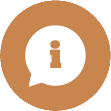 Informativa per gli associatiartt. 13-14 del Reg.to UE 2016/679L’informativa è un obbligo generale che va adempiuto prima o al massimo al momento di dare avvio alla raccolta diretta di dati personali. Nel caso di dati personali non raccolti direttamente presso l’interessato, l’informativa va fornita entro un termine ragionevole, oppure al momento della comunicazione (non della registrazione) dei dati (a terzi o all’interessato). Ai sensi del Regolamento Generale per la Protezione dei Dati personali delle persone fisiche (GDPR – Reg.(UE)2016/679), la scrivente organizzazione, titolare del trattamento, informa di quanto segue:13 co.414 co.2 lett. f)14 co.1 lett. d)FONTI E CATEGORIE DEI DATI PERSONALII dati personali in possesso della scrivente organizzazione sono   raccolti direttamente presso gli interessati e da loro direttamente e liberamente forniti e presso terzi (es. in internet, da pubblici registri, ecc.).Tali informazioni riguardano dati anagrafici, di contatto, recapiti, numeri di telefono, indirizzi postali ed email. Gli interessati vanno intesi come terzi identificati e identificabili aventi causa con la scrivente o con una controparte contrattuale anche potenziale, quali ad es. clienti, fornitori, partner, pubbliche amministrazioni, associazioni, ecc. con le quali sussistono rapporti di interesse e/o lavorativi con la scrivente. 13 co.1 lett. a)13/14 co.1 lett. c)nel caso di legittimi interessi: 13co.1 lett.d) 14co.2 lett. b)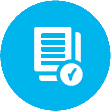 FINALITA' E BASI GIURIDICHE DEL TRATTAMENTOI dati personali sono trattati per la comunicazione tra la scrivente organizzazione, compreso il suo personale, e l’interessato nell’ambito della normale attività svolta secondo le seguenti finalità (per ciascuna delle quali tra parentesi è indicata la base giuridica mediante riferimento agli articoli del GDPR): per le quali non occorre il consenso sulla base di obblighi di legge, precontrattuali o contrattuali l’amministrazione, la gestione, l’organizzazione, lo svolgimento delle attività e dei compiti dell’associazione, comprese le eventuali valutazioni derivanti dall’iscrizione, ad es. disciplinari, e per la comunicazione di informazioni di servizio;finalità connesse a obblighi previsti da leggi, nonché da disposizioni impartite da autorità a ciò legittimate dalla legge; accertamento, esercizio o difesa di un diritto in sede giudiziale e stragiudiziale (legittimo interesse) per le quali non occorre il consenso in quanto il trattamento di dati appartenenti a categorie particolari di dati personali (ad esempio relativi all'appartenenza sindacati, allo stato di salute, ecc.) è effettuato, nell'ambito delle legittime attività e con adeguate garanzie e senza che i dati siano comunicati all'esterno;per le quali l'interessato ha facoltà di manifestare o no il consenso finalità funzionali alle legittime attività dell’associazione o servizi aggiuntivi agli associati che possono anche comprendere il trattamento di dati appartenenti a categorie particolari di dati personali, compresa l’eventuale comunicazione all’esterno.finalità di promozione e vendita di prodotti e servizi, inoltro di informazioni commerciali, marketing e rilevazione del grado di soddisfazione, invio di materiale pubblicitario relativo a prodotti e servizi del titolare del trattamento ovvero di suoi partner commerciali (GDPR art.6(a)).13 co.1 lett. b/c)13 co.2 lett. e)CONSEGUENZE DEL RIFIUTO DI CONFERIRE I DATIIl conferimento dei dati raccolti presso l’interessato è facoltativo ma indispensabile al fine dell’elaborazione degli stessi per le finalità alle lettere a) e b). Nel caso in cui gli interessati non comunichino i propri dati indispensabili, non sarà possibile procedere allo scambio delle comunicazioni tra il personale della scrivente e l’interessato. Per tutti i dati non indispensabili, il conferimento è facoltativo. In mancanza di consenso o di conferimento incompleto od errato di taluni dati, compresi quelli sensibili, gli adempimenti richiesti potrebbero risultare tanto incompleti da arrecare pregiudizio o in termini di sanzioni o di perdita di benefici, sia per l'impossibilità di garantire la congruità del trattamento stesso alle obbligazioni per cui esso sia eseguito, sia per la possibile mancata corrispondenza dei risultati del trattamento stesso agli obblighi imposti dalle norme di legge cui esso è indirizzato, intendendo esonerata la scrivente organizzazione da ogni e qualsiasi responsabilità per le eventuali sanzioni o provvedimenti afflittivi. 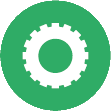 MODALITA' DI TRATTAMENTO DEI DATI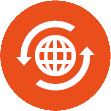 Per trattamento dei dati si intende la loro raccolta, registrazione, organizzazione, conservazione, elaborazione, modificazione, cancellazione e distruzione ovvero la combinazione di due o più di tali operazioni. In relazione alle sopraindicate finalità, il trattamento dei dati personali avviene cartaceamente e mediante strumenti manuali, informatici e telematici, anche automatizzati, atti a memorizzare e gestire i dati stessi, con logiche strettamente correlate alle finalità stesse e, comunque, in modo da garantire la sicurezza e la riservatezza; i dati personali saranno dunque trattati nel rispetto delle modalità indicate nell’art. 5 Reg.to UE 2016/679, il quale prevede, tra l'altro, che i dati siano trattati in modo lecito e secondo correttezza, raccolti e registrati per scopi determinati, espliciti e legittimi, esatti, e se necessario aggiornati, pertinenti, completi e non eccedenti rispetto alle finalità del trattamento, nel rispetto dei diritti e delle libertà fondamentali, nonché della dignità dell'interessato con particolare riferimento alla riservatezza e alla identità personale, mediante misure di protezione e sicurezza. La scrivente organizzazione ha predisposto e perfezionerà ulteriormente il sistema di sicurezza di accesso e conservazione dei dati.Non è svolto un processo decisionale automatizzato (ad es. di profilazione). 13/14 co.1 lett. f)TRASFERIMENTI EXTRA UEIl trattamento avverrà prevalentemente in Italia e UE, ma potrebbe anche svolgersi in paesi extra-UE ed extra-SEE qualora ritenuto funzionale all’efficiente assolvimento delle finalità perseguite nel rispetto delle garanzie a favore degli interessati. 13/14 co.2 lett. a)PERIODO DI CONSERVAZIONEI dati personali saranno conservati, in generale, fintanto che perdurano le finalità del trattamento: saranno conservati per tutta la durata del rapporto contrattuale e, dopo la sua conclusione, fino al termine della prescrizione legale purché il rapporto non si rinnovi nuovamente.13 co.1 lett. d)13/14 co.1 lett. e)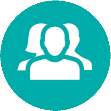 CATEGORIE DI DESTINATARII dati (solo quelli indispensabili) sono comunicatia incaricati e responsabili del trattamento, tanto interni all’organizzazione della scrivente, quanto esterni, che svolgono specifici compiti ed operazioni (rete commerciale interna o di agenti, società incaricate di indagini di mercato, eventuali partners commerciali, soggetti terzi incaricati dall’azienda di assolvere in tutto o in parte agli obblighi assunti con il contratto o a questi connessi, istituti bancari ed imprese creditizie in genere, centrali rischi  e/o società che gestiscono servizi di informazioni commerciali, associazioni di imprese e simili.nei casi ed ai soggetti previsti dalla legge I dati non saranno oggetto di diffusione a meno di disposizioni di legge contrarie.Inoltre, senza il preventivo generale consenso dell’interessato alle comunicazioni a terzi sarà possibile dar corso esclusivamente ai servizi che non prevedono tali comunicazioni. In caso di necessità saranno richiesti specifici e puntuali consensi e i soggetti che riceveranno i dati  li utilizzeranno in qualità di autonomi titolari.13 co.1 lett. e)13/14 co.2 lett. b/c)13/14 co.2 lett. d/e)DIRITTI DELL’ INTERESSATOIn ogni momento potrà: esercitare i Suoi diritti (accesso, rettifica, cancellazione, limitazione, portabilità, opposizione, assenza di processi di decisione automatizzati) quando previsto nei confronti del titolare del trattamento, ai sensi degli artt. dal 15 al 22 del GDPR (riportati in calce); proporre reclamo al Garante (www.garanteprivacy.it); qualora il trattamento si basi sul consenso, revocare tale consenso prestato, tenuto conto che la revoca del consenso non pregiudica la liceità del trattamento basata sul consenso prima della revoca.13 co.1 lett. f)13/14 co.1 lett. a/b)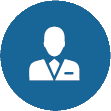 RECAPITI E CONTATTIIl titolare del trattamento è Coordinamento Solidarietà Valle d'Aosta - CSV VDA - ODV
Via Xavier de Maistre, 19 - 11100 Aosta - www.csv.vda.it - www.facebook.com/csvvda
tel 0165-230685 